J E D Á L N Y   L Í S T O K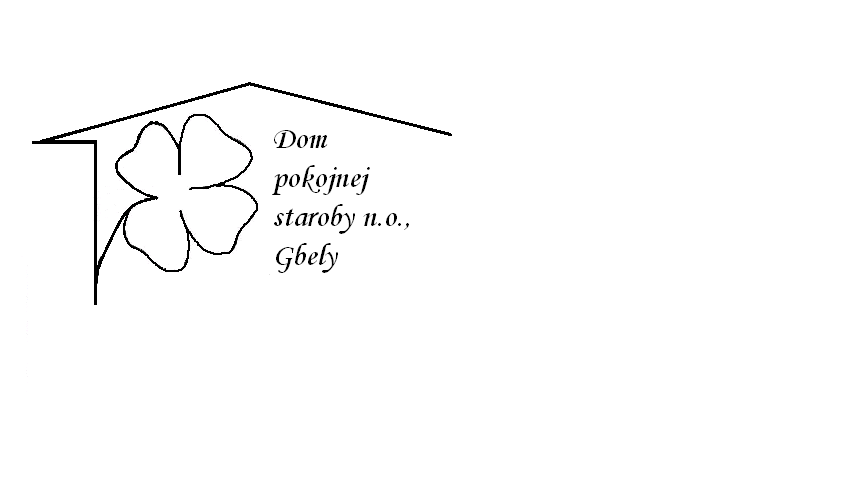 Od 15.1.2024   do 19.1.2024Pondelok    15.1.: polievka -Rascová s vajcom  ,1,3,                         	Bravčové na korení ,kelový prívarok ,chlieb ,1,      Utorok         16.1.: polievka –Paradajková s hviezdičkami , 1,3,                            Vyprážaný plnený kurací rezeň ,zemiaková kaša ,       	                    uhorka ,1,3,7,   Streda        17.1.: polievka -Vývar s drobkami ,1,3, 		                                                                     Segedínsky guláš ,knedľa kysnutá ,                                                             1,3,7,   Štvrtok        18.1. : polievka –Frankfurtská ,1,3,                              Bravčové karé na zelenine ,dusená ryža ,1, Piatok          19.1. : polievka – Fazuľová  ,1,                              Oškvarkové pagáčiky , 1,3,7,Kolektív zamestnancov Domu pokojnej staroby n. o., Gbely Vám praje ,,Dobrú chuť!“.Obedy sa prihlasujú do 13. hod.Zmena jedál vyhradená.Alergény:1-obilniny, 2-kôrovce, 3-vajcia, 4-ryby, 5-arašidy, 6-sojové zrná, 7-mlieko, 8-orechy, 9-zeler, 10- horčica, 11-sezamové semená, 12-kysličník siričitý a siričitany